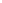 室内设计专业个人职业生涯规划范文职业生涯是一个人一生中所有与职业相联系的行为活动，以及相关的态度，价值观等的连续性经历的过程。也是一个人一生中职业，职位的变迁及工作理想的实现过程。它是一个动态的过程，因此人必须为自己的职业生涯提早的做出规划，为以后提前做好准备。
　　现今激烈的社会竞争和严峻的就业形势也为我们的职业生涯提出更加迫切的要求。我们要正确的认识自我，如何结合自身和环境确立自己的奋斗目标并制定出切实可行的实施方案，我们应搜集方方面面有用的信息，充分利用资源为自己的将来做好准备。
　　良好的开端是成功的一半，有了目标才会有动力。对于即将踏进社会的我们来说，把握好剩余的大学生活时间，捉紧时间多学习一些知识和技巧为将来打下基础。
　　经过深思熟虑，我决定规划一下未来，好好的刻画自己人生的宏伟蓝图。
　　(一)自我剖析认识自我就是进行自我探索，认识自我， 不仅要认清现在的自己，更要发现潜在的自己。
　　优点盘点：做事仔细认真、踏实、有耐心、肯吃苦耐劳。
　　为人和蔼、友善、安分、忠实可靠、很好相处而且能以一种实事求是的态度接受他人的行为，但我需要基本的信任和理解。
　　总是避免矛盾，更在意维护人际关系。
　　只要可能，就会使自己适应他人的需要和期望。
　　缺点盘点：性格偏内向，不太善于表达自己，语言表达还欠缺。
　　交际能力一般，胆小，思想上属保守派，。
　　有毅力、恒心，有时多愁善感，有成大器的气质和个性。
　　兴趣爱好：1.绘画。
　　这是我的一个兴趣，也是我选择室内设计的一个原因。
　　2.看书。
　　正所谓“满腹诗书气自华，读书不仅能增长知识，而且能提高一个人的文化修养和气质。
　　3.听音乐。
　　我喜欢听音乐，没有固定的歌曲、旋律，只要适合此时此刻的心情，就会很认真的听，哪怕听上好多遍，也不厌烦。
　　平时的空余时间，我会上网浏览网页，看看新闻。
　　作为一名艺术设计专业的大学生，所以我对设计类工作这方面的问题比较关注，特别是室内设计这方面，平时就喜欢看中央台的【交换空间】栏目，所以我就对于此产生了浓厚的兴趣。
　　(二)环境分析国家环境：随着我国人们生活品质的进一步完善、人们越来越重视其自身环境生存与行为质量认识程度，以及环境的美化、科学化、合理化和完善化的程度，生活的品质在逐渐的提高，国家必须有一群室内设计专业的人才来作为补充。
　　社会环境：近年来，买房、装修，已经成为市民关心的热点、焦点问题。
　　随着房地产经济的持续走旺和装饰行业的快速发展，这大大刺激了室内设计行业的发展，室内装饰设计人才需求看长，室内装饰设计师就业前景看好。
　　市场繁荣，人才需求自然旺盛。
　　职业环境：近年来，室内设计行业发展迅速，室内设计师已经成为一个备受关注的职业。
　　由于我国室内设计专业人才的培养起步较晚，面对高速发展的行业，人才供应出现较大缺口，因此就业前景非常客观，但长江前浪推后浪，竞争激烈，也不容乐观。
　　室内设计专业介绍一 培养目标：室内设计专业培养适应社会主义建设需要，德、志、体全面发展的，能从事室内设计和装饰工程设计，室内外装饰施工，组织与管理工作及预算等相应工作岗位的高技能人才。
　　二 主干课程：室内空间设计，室内家具与陈设设计，建筑制图，房屋建筑学，装饰构造，装饰预算，室内住宅设计，照明设计，人体工程学，计算机辅助设计软件，室内设计思维表达。
　　室内设计专业就业方向(1)在各装饰工程公司设计部门从事室内外设计，小区规划等方面的工作。
　　(2)在市场部门从事宣传策划、设计、施工等方面工作。
　　(3)在建筑部门从事室内设计管理或施工管理方面的工作。
　　(4)从事建筑工程技术方面的其他工。
　　室内设计常用软件Photoshop、 3dmax、autoCAD, 其中photoshop主要是用来进行图像处理的，把渲出来的图经过处理更有真实感;3dmax是每个室内设计师都应该掌握的软件，这个软件用了建模、材质、模型、灯光的展示;cad用来进行平面制图。
　　室内设计前景前景是乐观的，但是经济的发展和全球化的到来必将导致人才精英化，这就需要我更加努力学习与专业相关的拓展知识，完善自己，让自己更容易融入社会，融入工作。
　　(三)未来人生职业规划熟悉适应期：利用3年左右的时间，在不断地摸索中前进，适时地调整自己的战略方针，初步找到合适自身发展的工作环境、岗位。
　　也许初期的工作状况与预期规划的之间会有一定的差距，但我会竭尽全力来弥补这些差距以进一步适应职场。
　　在这一期间，主要做好职业生涯的基础工作，加强沟通，虚心求教。
　　这个阶段也可以说是一个再学习的过程，很多课本上理论性的东西与实际是不相符的，因此，我要学会变通。
　　通过这些调整适应，最重要的是我要找到属于我自己的创作风格。
　　稳定发展期：五年内希望找一家能给自己一些适当的发展空间的公司或者企业打工，积累经验，见习于社会，并且好好利用这里的人际关系和社会关系去寻求更适合自己发展的台阶。
　　接下来，争取把自己的工作做得更好，同时，也不断地为自己充电，学习更多的东西。
　　职业目标：优秀的室内设计师总 结通过规划，我清楚地认识了自己，确立了自己的努力方向和职业定位，这样就可以使自己保持平稳和正常的心态，按照目标和理想有条不紊、循序渐进地努力。
　　当然，计划虽好，最重要的还是在于其具体的实践和所取得的成效。
　　任何目标，只说不做到头来都会是一场空。
　　然而，现实是未知多变的，定出的计划随时都会遭遇问题，这就要求我们有清醒的头脑，客观的分析和全面的认知。
　　每个人都有自己的理想信念，抱负和追求，每个人都渴望成功，但在此过程中我们必须坚持信念，必须持之以恒，必须脚踏实地!
　　而我想说：心有多大，工作就有多崇高。
　　我成功的目标不一定要完全达到我的目标，但必须得离我的目标越来越近。
　　我不一定要成为一个大老板，但必须得有能力去帮助别人。
　　我不一定要成为顶尖的设计师，但我必须得成为社会认可的设计师。
　　我不一定的有自己的公司，但我必须得有自己的事业。
　　